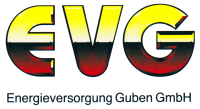    Anmeldung zum Netzanschluss (Strom)   Fertigstellungsanzeige / Inbetriebsetzungsauftrag /       Anmeldung zur Anschlussnutzungfür eine   Anmeldung zum Netzanschluss (Strom)   Fertigstellungsanzeige / Inbetriebsetzungsauftrag /       Anmeldung zur Anschlussnutzungfür eine   Anmeldung zum Netzanschluss (Strom)   Fertigstellungsanzeige / Inbetriebsetzungsauftrag /       Anmeldung zur Anschlussnutzungfür eine   Anmeldung zum Netzanschluss (Strom)   Fertigstellungsanzeige / Inbetriebsetzungsauftrag /       Anmeldung zur Anschlussnutzungfür eine   Anmeldung zum Netzanschluss (Strom)   Fertigstellungsanzeige / Inbetriebsetzungsauftrag /       Anmeldung zur Anschlussnutzungfür eine   Anmeldung zum Netzanschluss (Strom)   Fertigstellungsanzeige / Inbetriebsetzungsauftrag /       Anmeldung zur Anschlussnutzungfür eineEnergieversorgung Guben GmbHGasstraße 1103172 Gubenwww.ev-guben.deANAANA    Entnahmeanlage                                             Erzeugungsanlage-/Einspeiseanlage    Entnahmeanlage                                             Erzeugungsanlage-/Einspeiseanlage    Entnahmeanlage                                             Erzeugungsanlage-/Einspeiseanlage  im Niederspannungsnetz   oberhalb des Niederspannungsnetzes  im Niederspannungsnetz   oberhalb des Niederspannungsnetzes  im Niederspannungsnetz   oberhalb des NiederspannungsnetzesEingangsvermerk der EVG  Angaben zum Netzanschluss  Anschlussnehmer  Anschlussstelle – Bitte einen geeigneten Lageplan oder Flurstückkarte und Grundrissplan beifügen.  Angaben zum Netzanschluss  Anschlussnehmer  Anschlussstelle – Bitte einen geeigneten Lageplan oder Flurstückkarte und Grundrissplan beifügen.  Angaben zum Netzanschluss  Anschlussnehmer  Anschlussstelle – Bitte einen geeigneten Lageplan oder Flurstückkarte und Grundrissplan beifügen.  Angaben zum Netzanschluss  Anschlussnehmer  Anschlussstelle – Bitte einen geeigneten Lageplan oder Flurstückkarte und Grundrissplan beifügen.  Angaben zum Netzanschluss  Anschlussnehmer  Anschlussstelle – Bitte einen geeigneten Lageplan oder Flurstückkarte und Grundrissplan beifügen.  Angaben zum Netzanschluss  Anschlussnehmer  Anschlussstelle – Bitte einen geeigneten Lageplan oder Flurstückkarte und Grundrissplan beifügen.  Angaben zum Netzanschluss  Anschlussnehmer  Anschlussstelle – Bitte einen geeigneten Lageplan oder Flurstückkarte und Grundrissplan beifügen.  Angaben zum Netzanschluss  Anschlussnehmer  Anschlussstelle – Bitte einen geeigneten Lageplan oder Flurstückkarte und Grundrissplan beifügen.  Angaben zum Netzanschluss  Anschlussnehmer  Anschlussstelle – Bitte einen geeigneten Lageplan oder Flurstückkarte und Grundrissplan beifügen.  Angaben zur Anschlussnutzung  Anschlussnutzer, wenn abweichend vom Anschlussnehmer   Sofern vom Anschlussnehmer der EVG kein Anschlussnutzer mitgeteilt wird bzw. sich kein Anschlussnutzer bei der EVG anmeldet, ist der Anschlussnehmer für die betreffenden Zählpunkte auch der     Anschlussnutzer.  Angaben zur Anschlussnutzung  Anschlussnutzer, wenn abweichend vom Anschlussnehmer   Sofern vom Anschlussnehmer der EVG kein Anschlussnutzer mitgeteilt wird bzw. sich kein Anschlussnutzer bei der EVG anmeldet, ist der Anschlussnehmer für die betreffenden Zählpunkte auch der     Anschlussnutzer.  Angaben zur Anschlussnutzung  Anschlussnutzer, wenn abweichend vom Anschlussnehmer   Sofern vom Anschlussnehmer der EVG kein Anschlussnutzer mitgeteilt wird bzw. sich kein Anschlussnutzer bei der EVG anmeldet, ist der Anschlussnehmer für die betreffenden Zählpunkte auch der     Anschlussnutzer.  Angaben zur Anschlussnutzung  Anschlussnutzer, wenn abweichend vom Anschlussnehmer   Sofern vom Anschlussnehmer der EVG kein Anschlussnutzer mitgeteilt wird bzw. sich kein Anschlussnutzer bei der EVG anmeldet, ist der Anschlussnehmer für die betreffenden Zählpunkte auch der     Anschlussnutzer.  Angaben zur Anschlussnutzung  Anschlussnutzer, wenn abweichend vom Anschlussnehmer   Sofern vom Anschlussnehmer der EVG kein Anschlussnutzer mitgeteilt wird bzw. sich kein Anschlussnutzer bei der EVG anmeldet, ist der Anschlussnehmer für die betreffenden Zählpunkte auch der     Anschlussnutzer.  Angaben zur Anschlussnutzung  Anschlussnutzer, wenn abweichend vom Anschlussnehmer   Sofern vom Anschlussnehmer der EVG kein Anschlussnutzer mitgeteilt wird bzw. sich kein Anschlussnutzer bei der EVG anmeldet, ist der Anschlussnehmer für die betreffenden Zählpunkte auch der     Anschlussnutzer.  Angaben zur Anschlussnutzung  Anschlussnutzer, wenn abweichend vom Anschlussnehmer   Sofern vom Anschlussnehmer der EVG kein Anschlussnutzer mitgeteilt wird bzw. sich kein Anschlussnutzer bei der EVG anmeldet, ist der Anschlussnehmer für die betreffenden Zählpunkte auch der     Anschlussnutzer.  Angaben zur Anschlussnutzung  Anschlussnutzer, wenn abweichend vom Anschlussnehmer   Sofern vom Anschlussnehmer der EVG kein Anschlussnutzer mitgeteilt wird bzw. sich kein Anschlussnutzer bei der EVG anmeldet, ist der Anschlussnehmer für die betreffenden Zählpunkte auch der     Anschlussnutzer.  Angaben zur Anschlussnutzung  Anschlussnutzer, wenn abweichend vom Anschlussnehmer   Sofern vom Anschlussnehmer der EVG kein Anschlussnutzer mitgeteilt wird bzw. sich kein Anschlussnutzer bei der EVG anmeldet, ist der Anschlussnehmer für die betreffenden Zählpunkte auch der     Anschlussnutzer.  Angemeldet wird  Angemeldet wird  Angemeldet wird  Angemeldet wird  Auszuführende Arbeiten an der elektrischen Anlage  Auszuführende Arbeiten an der elektrischen Anlage  Auszuführende Arbeiten an der elektrischen Anlage  Auszuführende Arbeiten an der elektrischen Anlage  Auszuführende Arbeiten an der elektrischen Anlageneuer NetzanschlussÄnderungen NetzanschlussWiederinbetriebsetzung des NetzanschlussesAußerbetriebnahme/Demontage des Netzanschlusseszeitlich befristeter Anschluss (Baustelle, Schausteller-      betrieb, …)neuer NetzanschlussÄnderungen NetzanschlussWiederinbetriebsetzung des NetzanschlussesAußerbetriebnahme/Demontage des Netzanschlusseszeitlich befristeter Anschluss (Baustelle, Schausteller-      betrieb, …)neuer NetzanschlussÄnderungen NetzanschlussWiederinbetriebsetzung des NetzanschlussesAußerbetriebnahme/Demontage des Netzanschlusseszeitlich befristeter Anschluss (Baustelle, Schausteller-      betrieb, …)    Errichtung Neuanlage    Anschluss weiterer Anlagen/         Verbrauchsgeräte (Leistungserhöhung)    Wiederinbetriebsetzung    Außerbetriebnahme    Anlagentrennung    Zusammenlegung von Anlagen    Errichtung Neuanlage    Anschluss weiterer Anlagen/         Verbrauchsgeräte (Leistungserhöhung)    Wiederinbetriebsetzung    Außerbetriebnahme    Anlagentrennung    Zusammenlegung von Anlagen    Errichtung Neuanlage    Anschluss weiterer Anlagen/         Verbrauchsgeräte (Leistungserhöhung)    Wiederinbetriebsetzung    Außerbetriebnahme    Anlagentrennung    Zusammenlegung von Anlagen  Neuaufbau Zählerplatz  Verlegung/Umbau Zählerplatzgeplante Art des Zählerplatzes  mit Dreipunktbefestigung (DPB)  mit Befestigungs- und Kontaktie-        rungseinheit (BKE) für eHZ  Sonstiges  Neuaufbau Zählerplatz  Verlegung/Umbau Zählerplatzgeplante Art des Zählerplatzes  mit Dreipunktbefestigung (DPB)  mit Befestigungs- und Kontaktie-        rungseinheit (BKE) für eHZ  Sonstiges       Grund:       Grund:       Grund:       Grund:Messspannung bei EntnahmenOberhalb Niederspannung Nieder-    MittelspannungMessspannung bei EntnahmenOberhalb Niederspannung Nieder-    Mittelspannung       Grund:       Grund:Messspannung bei EntnahmenOberhalb Niederspannung Nieder-    MittelspannungMessspannung bei EntnahmenOberhalb Niederspannung Nieder-    Mittelspannung  Angaben zu der/den elektrischen Anlage(n) – Bitte jeweils zutreffendes Datenblatt beifügen!Bitte zutreffendes ausfüllen  Angaben zu der/den elektrischen Anlage(n) – Bitte jeweils zutreffendes Datenblatt beifügen!Bitte zutreffendes ausfüllen  Angaben zu der/den elektrischen Anlage(n) – Bitte jeweils zutreffendes Datenblatt beifügen!Bitte zutreffendes ausfüllen  Angaben zu der/den elektrischen Anlage(n) – Bitte jeweils zutreffendes Datenblatt beifügen!Bitte zutreffendes ausfüllen  Angaben zu der/den elektrischen Anlage(n) – Bitte jeweils zutreffendes Datenblatt beifügen!Bitte zutreffendes ausfüllen  Angaben zu der/den elektrischen Anlage(n) – Bitte jeweils zutreffendes Datenblatt beifügen!Bitte zutreffendes ausfüllen  Angaben zu der/den elektrischen Anlage(n) – Bitte jeweils zutreffendes Datenblatt beifügen!Bitte zutreffendes ausfüllen  Angaben zu der/den elektrischen Anlage(n) – Bitte jeweils zutreffendes Datenblatt beifügen!Bitte zutreffendes ausfüllen  Angaben zu der/den elektrischen Anlage(n) – Bitte jeweils zutreffendes Datenblatt beifügen!Bitte zutreffendes ausfüllenAnschlussstelleAnschlussstelleAnschlussstelleAuftrag an die EVG zum  Einbau von Messeinrichtungen  Wechsel von Messeinrichtungen         Verlegung der Messeinrichtungen      Ausbau der MesseinrichtnugenAuftrag an die EVG zum  Einbau von Messeinrichtungen  Wechsel von Messeinrichtungen         Verlegung der Messeinrichtungen      Ausbau der MesseinrichtnugenAuftrag an die EVG zum  Einbau von Messeinrichtungen  Wechsel von Messeinrichtungen         Verlegung der Messeinrichtungen      Ausbau der MesseinrichtnugenAnbringungsort der MesseinrichtungAngaben zum Zählerplatz  Zählersäule         HA-Raum nach DIN 18012                nach DIN 43870                Für Anschlussnehmer, Anschlussnutzer und deren Beauftragte gelten für den Netzanschluss und die Anschlussnutzung zur Entnahme elektrischer Energie im Niederspannungsnetz die „Niederspannungsanschlussverordnung (NAV) und die Ergänzenden Bedingungen der EVG zur NAV“. Für Letztverbraucher, die nicht an das Niederspannungsnetz angeschlossen sind, gelten „Allgemeine Bedingungen der Energieversorgung Guben GmbH (EVG) zum Netzanschluss und dessen Nutzung für die Entnahme von Elektrizität (AB-NA)“. Für Anschlussnehmer und Anschlussnutzer mit Erzeugungsanlagen sowie deren Beauftragte gelten „Technische Mindestanforderungen der Energieversorgung Guben GmbH (EVG) zum Netzanschluss und dessen Nutzung (TMA)“ und „Allgemeine Bedingungen der Energieversorgung Guben GmbH (EVG) für Erzeugungsanlagen zum Netzanschluss und dessen Nutzung zur Entnahme und Einspeisung elektrischer Energie (AB-E)“. Für unterbrechbare Verbrauchseinrichtungen gilt unabhängig von der Netzebene darüber hinaus die Ziffer 6 der Ergänzenden Bedingungen zur NAV der EVG. Die vorgenannten Bedingungen gelten in der jeweils aktuellen Fassung und sind im Internet unter www.ev-guben.de veröffentlicht. Hiermit wird die EVG um ein Angebot oder Bestätigung eines Vertragsverhältnisses gebeten und/oder mit einer Inbetriebsetzung, Abnahme zur Inbetriebsetzung oder Zählermontage beauftragt.Für die Erhebung, Speicherung und Verarbeitung der personenbezogenen Daten gilt unsere Datenschutz-Information, die Sie unter folgendem Link einsehen und abrufen können: www.ev-guben.de/netzbetreiber/datenschutz-information. Die hier benannten Dokumente wurden zur Kenntnis genommen und werden auf Wunsch gern zugesandt.Einwilligung zur zusätzlichen Datenverwendung: Die EVG möchte Ihnen gern Produktinformationen zu Dienstleistungen und Informationen über sich sowie Veranstaltungen und Aktionen per E-Mail oder telefonisch zur Verfügung stellen. Weiterhin möchten wir Sie gern zur Servicequalität der EVG befragen.  Ich, als Anschlussnehmer willige ein, zu den vorstehenden Zwecken von EVG per E-Mail oder telefonisch kontaktiert zu werden.   Ich, als Anschlussnutzer willige ein, zu den vorstehenden Zwecken von EVG per E-Mail oder telefonisch kontaktiert zu werden.Sie sind berechtigt, Ihre vorstehenden Einwilligungen jederzeit gegenüber der EVG (Gasstraße 11, 03172 Guben, Telefon 03561/5081-0, 
E-Mail info@ev-guben.de) zu widerrufen. Dies kann formlos erfolgen. Die Rechtmäßigkeit der Verarbeitung Ihrer Daten bis zum Widerruf bleibt von einem Widerruf unberührt.Für Anschlussnehmer, Anschlussnutzer und deren Beauftragte gelten für den Netzanschluss und die Anschlussnutzung zur Entnahme elektrischer Energie im Niederspannungsnetz die „Niederspannungsanschlussverordnung (NAV) und die Ergänzenden Bedingungen der EVG zur NAV“. Für Letztverbraucher, die nicht an das Niederspannungsnetz angeschlossen sind, gelten „Allgemeine Bedingungen der Energieversorgung Guben GmbH (EVG) zum Netzanschluss und dessen Nutzung für die Entnahme von Elektrizität (AB-NA)“. Für Anschlussnehmer und Anschlussnutzer mit Erzeugungsanlagen sowie deren Beauftragte gelten „Technische Mindestanforderungen der Energieversorgung Guben GmbH (EVG) zum Netzanschluss und dessen Nutzung (TMA)“ und „Allgemeine Bedingungen der Energieversorgung Guben GmbH (EVG) für Erzeugungsanlagen zum Netzanschluss und dessen Nutzung zur Entnahme und Einspeisung elektrischer Energie (AB-E)“. Für unterbrechbare Verbrauchseinrichtungen gilt unabhängig von der Netzebene darüber hinaus die Ziffer 6 der Ergänzenden Bedingungen zur NAV der EVG. Die vorgenannten Bedingungen gelten in der jeweils aktuellen Fassung und sind im Internet unter www.ev-guben.de veröffentlicht. Hiermit wird die EVG um ein Angebot oder Bestätigung eines Vertragsverhältnisses gebeten und/oder mit einer Inbetriebsetzung, Abnahme zur Inbetriebsetzung oder Zählermontage beauftragt.Für die Erhebung, Speicherung und Verarbeitung der personenbezogenen Daten gilt unsere Datenschutz-Information, die Sie unter folgendem Link einsehen und abrufen können: www.ev-guben.de/netzbetreiber/datenschutz-information. Die hier benannten Dokumente wurden zur Kenntnis genommen und werden auf Wunsch gern zugesandt.Einwilligung zur zusätzlichen Datenverwendung: Die EVG möchte Ihnen gern Produktinformationen zu Dienstleistungen und Informationen über sich sowie Veranstaltungen und Aktionen per E-Mail oder telefonisch zur Verfügung stellen. Weiterhin möchten wir Sie gern zur Servicequalität der EVG befragen.  Ich, als Anschlussnehmer willige ein, zu den vorstehenden Zwecken von EVG per E-Mail oder telefonisch kontaktiert zu werden.   Ich, als Anschlussnutzer willige ein, zu den vorstehenden Zwecken von EVG per E-Mail oder telefonisch kontaktiert zu werden.Sie sind berechtigt, Ihre vorstehenden Einwilligungen jederzeit gegenüber der EVG (Gasstraße 11, 03172 Guben, Telefon 03561/5081-0, 
E-Mail info@ev-guben.de) zu widerrufen. Dies kann formlos erfolgen. Die Rechtmäßigkeit der Verarbeitung Ihrer Daten bis zum Widerruf bleibt von einem Widerruf unberührt.Für Anschlussnehmer, Anschlussnutzer und deren Beauftragte gelten für den Netzanschluss und die Anschlussnutzung zur Entnahme elektrischer Energie im Niederspannungsnetz die „Niederspannungsanschlussverordnung (NAV) und die Ergänzenden Bedingungen der EVG zur NAV“. Für Letztverbraucher, die nicht an das Niederspannungsnetz angeschlossen sind, gelten „Allgemeine Bedingungen der Energieversorgung Guben GmbH (EVG) zum Netzanschluss und dessen Nutzung für die Entnahme von Elektrizität (AB-NA)“. Für Anschlussnehmer und Anschlussnutzer mit Erzeugungsanlagen sowie deren Beauftragte gelten „Technische Mindestanforderungen der Energieversorgung Guben GmbH (EVG) zum Netzanschluss und dessen Nutzung (TMA)“ und „Allgemeine Bedingungen der Energieversorgung Guben GmbH (EVG) für Erzeugungsanlagen zum Netzanschluss und dessen Nutzung zur Entnahme und Einspeisung elektrischer Energie (AB-E)“. Für unterbrechbare Verbrauchseinrichtungen gilt unabhängig von der Netzebene darüber hinaus die Ziffer 6 der Ergänzenden Bedingungen zur NAV der EVG. Die vorgenannten Bedingungen gelten in der jeweils aktuellen Fassung und sind im Internet unter www.ev-guben.de veröffentlicht. Hiermit wird die EVG um ein Angebot oder Bestätigung eines Vertragsverhältnisses gebeten und/oder mit einer Inbetriebsetzung, Abnahme zur Inbetriebsetzung oder Zählermontage beauftragt.Für die Erhebung, Speicherung und Verarbeitung der personenbezogenen Daten gilt unsere Datenschutz-Information, die Sie unter folgendem Link einsehen und abrufen können: www.ev-guben.de/netzbetreiber/datenschutz-information. Die hier benannten Dokumente wurden zur Kenntnis genommen und werden auf Wunsch gern zugesandt.Einwilligung zur zusätzlichen Datenverwendung: Die EVG möchte Ihnen gern Produktinformationen zu Dienstleistungen und Informationen über sich sowie Veranstaltungen und Aktionen per E-Mail oder telefonisch zur Verfügung stellen. Weiterhin möchten wir Sie gern zur Servicequalität der EVG befragen.  Ich, als Anschlussnehmer willige ein, zu den vorstehenden Zwecken von EVG per E-Mail oder telefonisch kontaktiert zu werden.   Ich, als Anschlussnutzer willige ein, zu den vorstehenden Zwecken von EVG per E-Mail oder telefonisch kontaktiert zu werden.Sie sind berechtigt, Ihre vorstehenden Einwilligungen jederzeit gegenüber der EVG (Gasstraße 11, 03172 Guben, Telefon 03561/5081-0, 
E-Mail info@ev-guben.de) zu widerrufen. Dies kann formlos erfolgen. Die Rechtmäßigkeit der Verarbeitung Ihrer Daten bis zum Widerruf bleibt von einem Widerruf unberührt.Zustimmung des Grundstückseigentümers, bitte ausfüllen, wenn Anschlussnehmer nicht GrundstückseigentümerFür Zwecke der örtlichen Versorgung (Niederspannungs- und Mittelspannungsnetz) lässt der Grundstückseigentümer gemäß§ 12 NAV bzw. TMA das Anbringen und Verlegen von Leitungen zur Zu- und Fortleitung von Elektrizität, das Anbringen von Leitungsträgern und sonstigen Einrichtungen  sowie erforderliche Schutzmaßnahmen unentgeltlich über sein(e) Grundstück(e) zu. Die vorgenannten Bedingungen sind im Internet unter www.ev-guben.de veröffentlicht und werden auf Wunsch zugesandt.Zustimmung des Grundstückseigentümers, bitte ausfüllen, wenn Anschlussnehmer nicht GrundstückseigentümerFür Zwecke der örtlichen Versorgung (Niederspannungs- und Mittelspannungsnetz) lässt der Grundstückseigentümer gemäß§ 12 NAV bzw. TMA das Anbringen und Verlegen von Leitungen zur Zu- und Fortleitung von Elektrizität, das Anbringen von Leitungsträgern und sonstigen Einrichtungen  sowie erforderliche Schutzmaßnahmen unentgeltlich über sein(e) Grundstück(e) zu. Die vorgenannten Bedingungen sind im Internet unter www.ev-guben.de veröffentlicht und werden auf Wunsch zugesandt.Zustimmung des Grundstückseigentümers, bitte ausfüllen, wenn Anschlussnehmer nicht GrundstückseigentümerFür Zwecke der örtlichen Versorgung (Niederspannungs- und Mittelspannungsnetz) lässt der Grundstückseigentümer gemäß§ 12 NAV bzw. TMA das Anbringen und Verlegen von Leitungen zur Zu- und Fortleitung von Elektrizität, das Anbringen von Leitungsträgern und sonstigen Einrichtungen  sowie erforderliche Schutzmaßnahmen unentgeltlich über sein(e) Grundstück(e) zu. Die vorgenannten Bedingungen sind im Internet unter www.ev-guben.de veröffentlicht und werden auf Wunsch zugesandt.AnschlussstelleElektrofachbetrieb / ElektrofachkraftErklärung· Die  aufgeführte(n)  elektrische(n)  Anlage(n)  ist/sind  unter Beachtung  der  geltenden  behördlichen  Vorschriften  oder  Verfügungen  und  nach  den anerkannten Regeln der Technik, insbesondere nach den DIN VDE Normen, den gültigen Technischen Anschlussbedingungen (TAB) der EVG, den Unfallverhütungsvorschriften  und/oder sonstigen besonderen Vorschriften/Vorgaben der EVG von mir/uns  errichtet, geprüft und fertig gestellt worden. Die Ergebnisse der Prüfung sind dokumentiert. Die Anlage kann in Betrieb gesetzt werden.